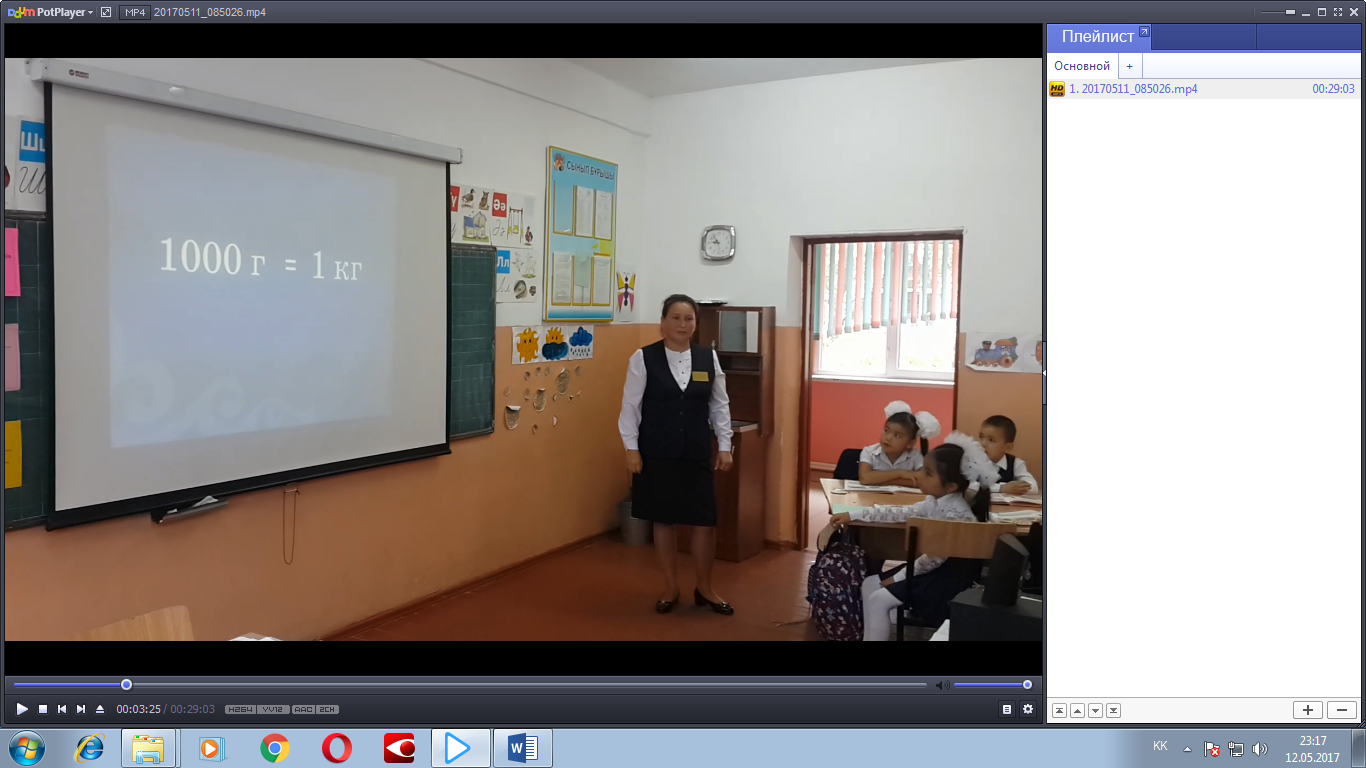 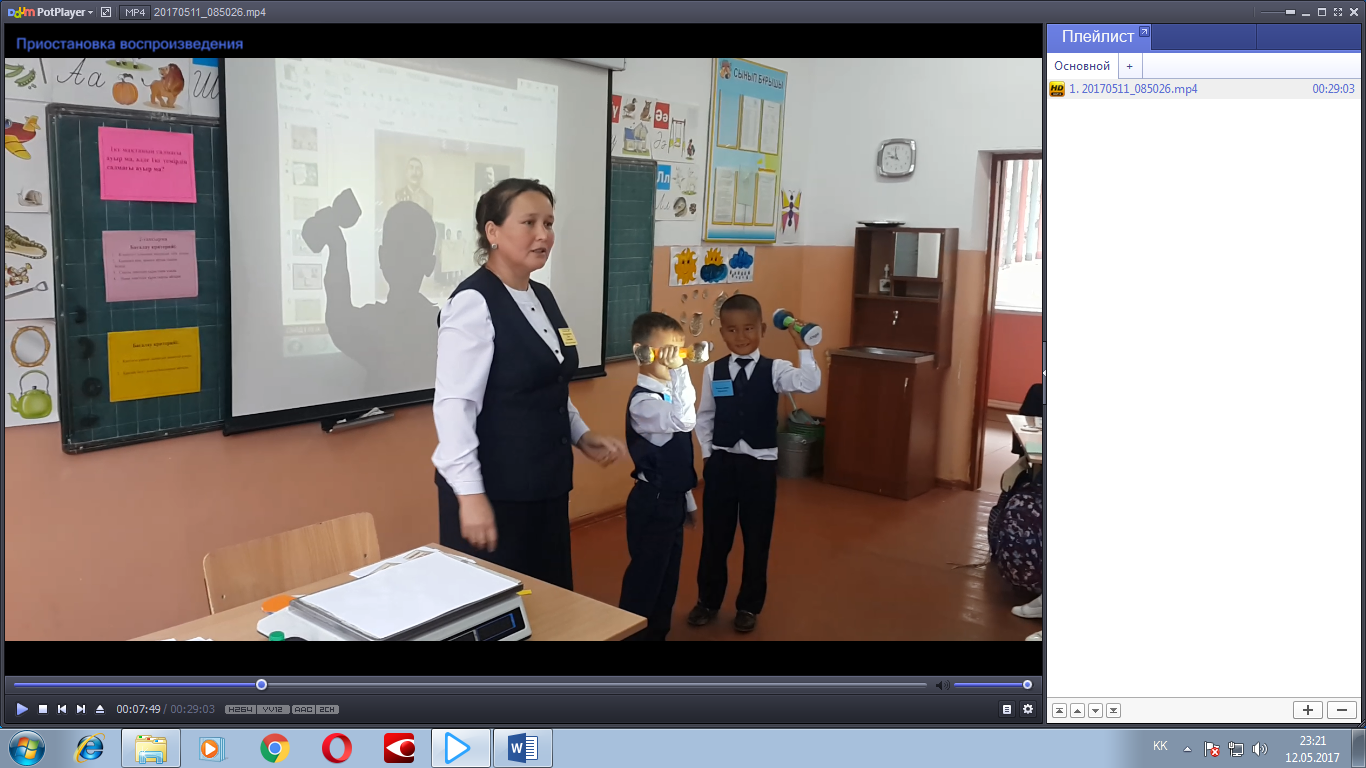 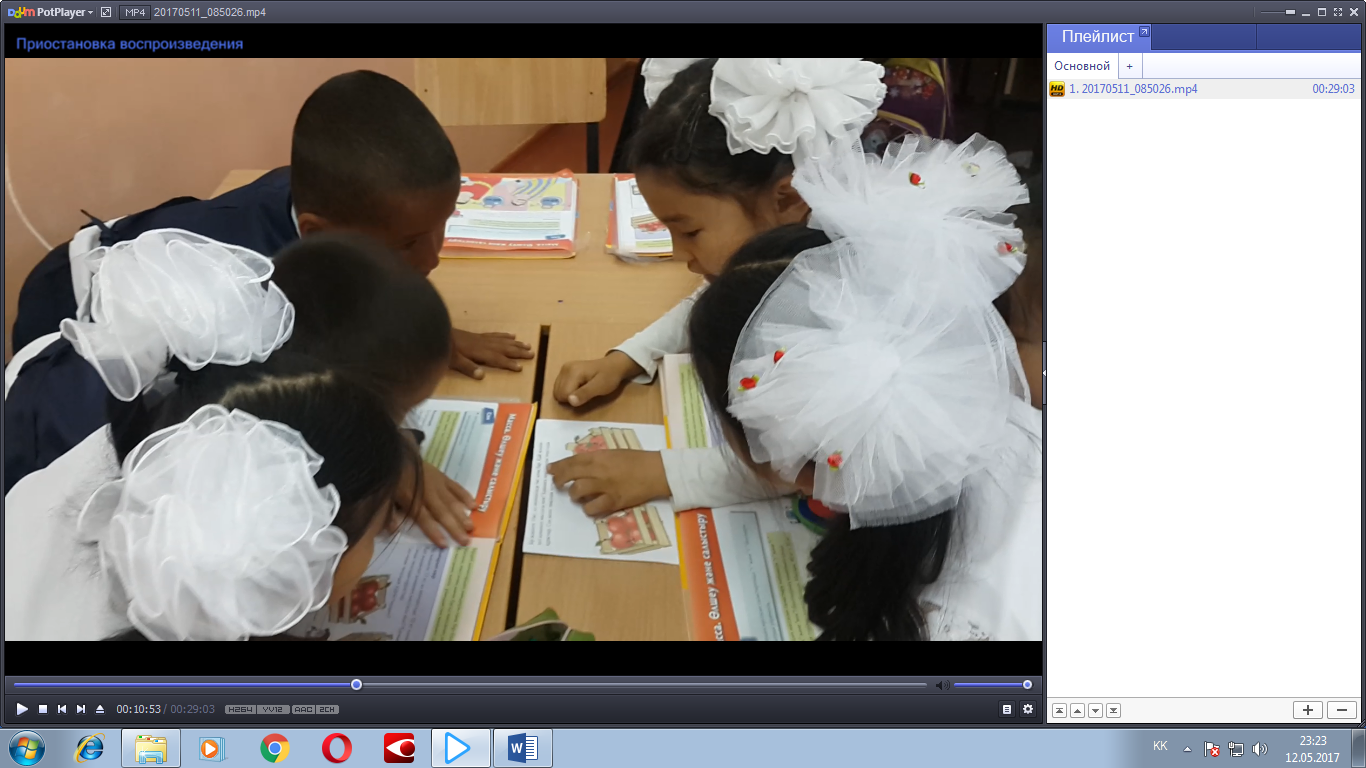 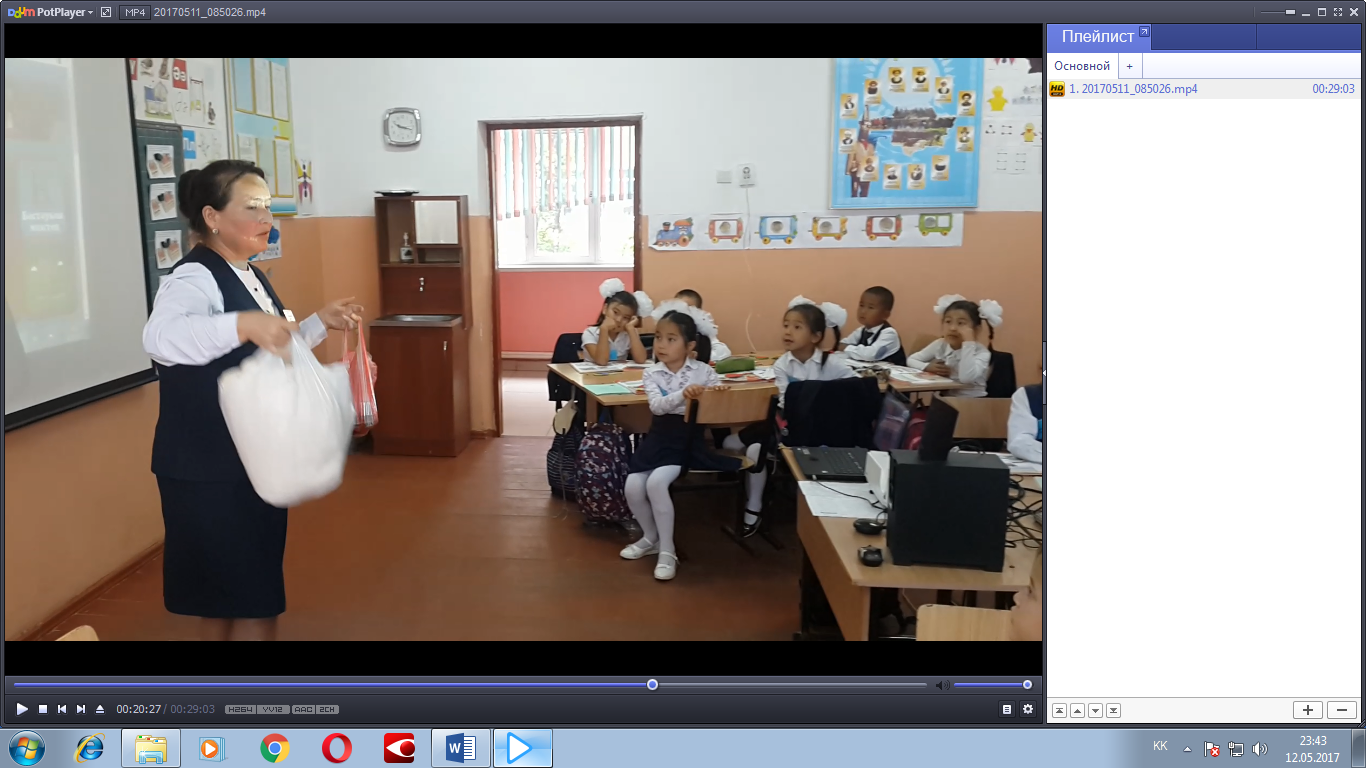 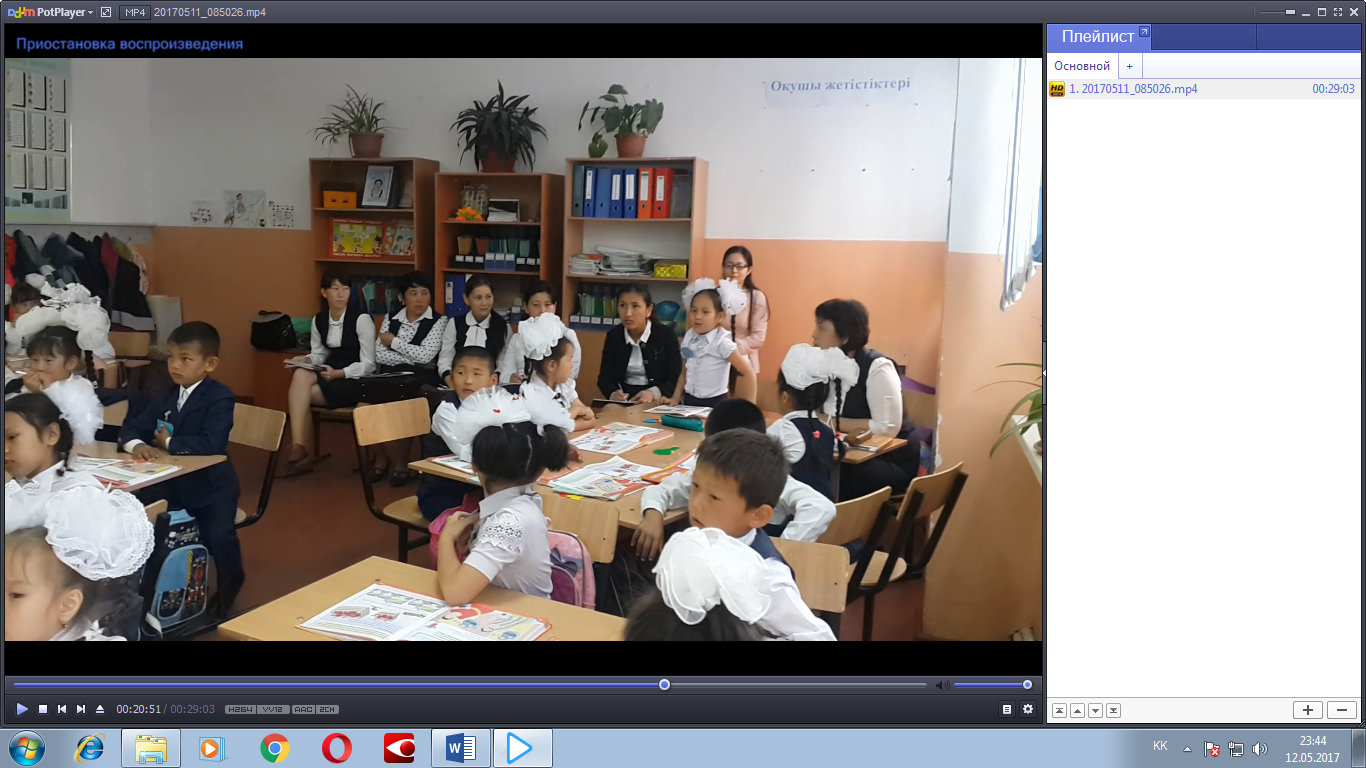 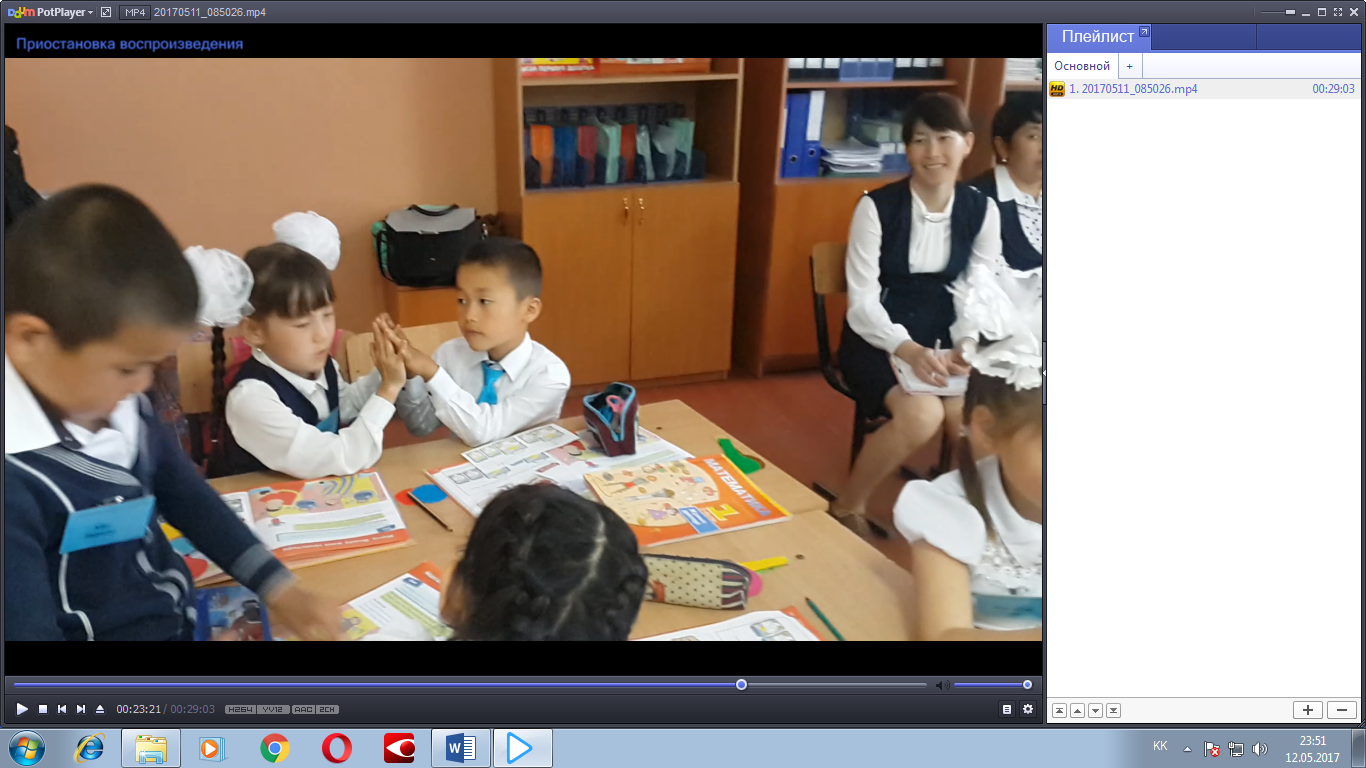 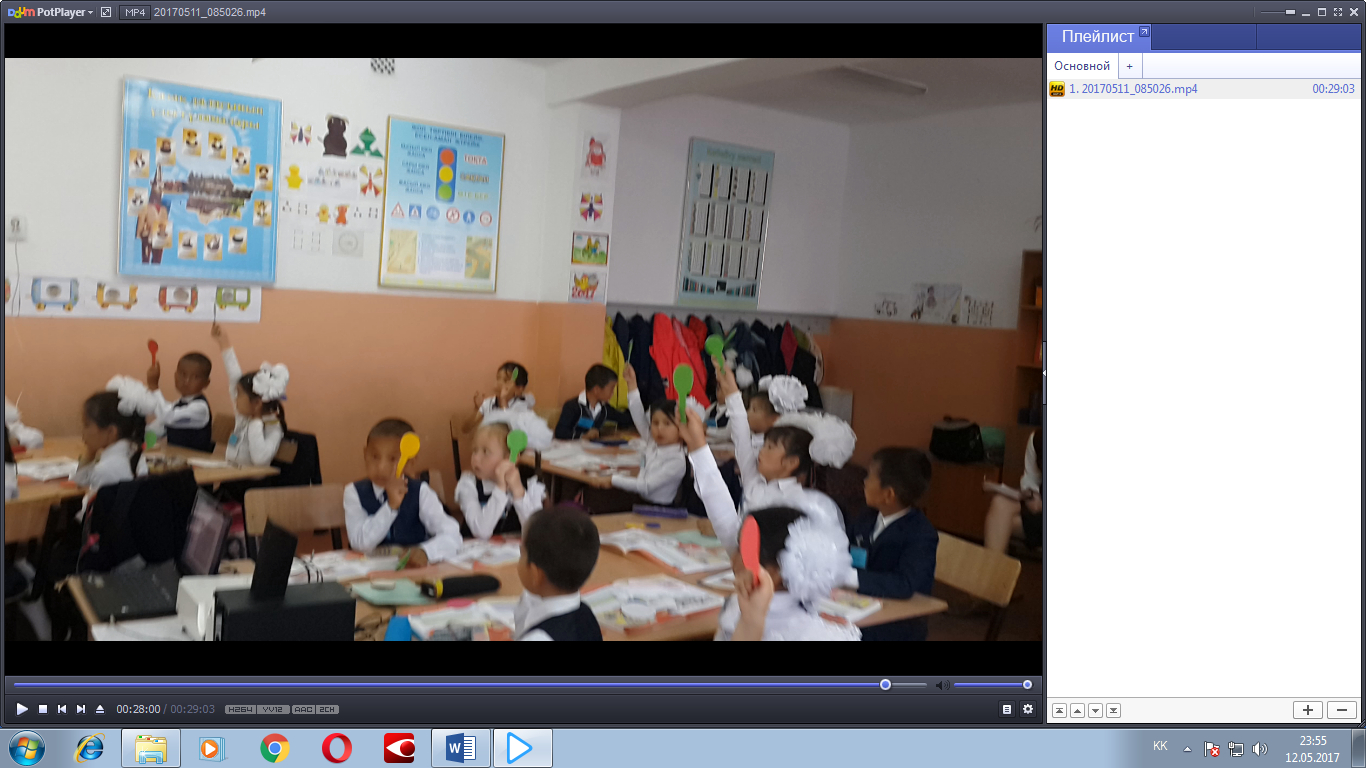 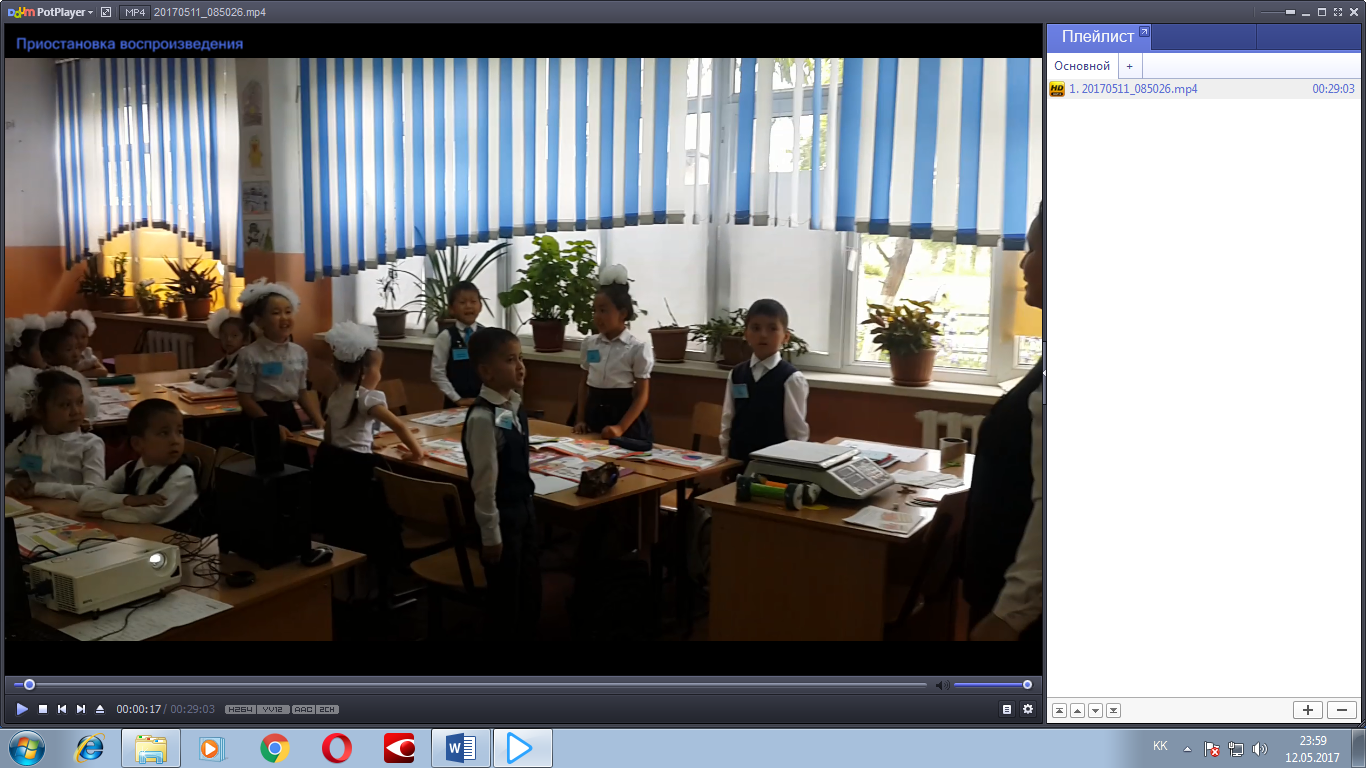 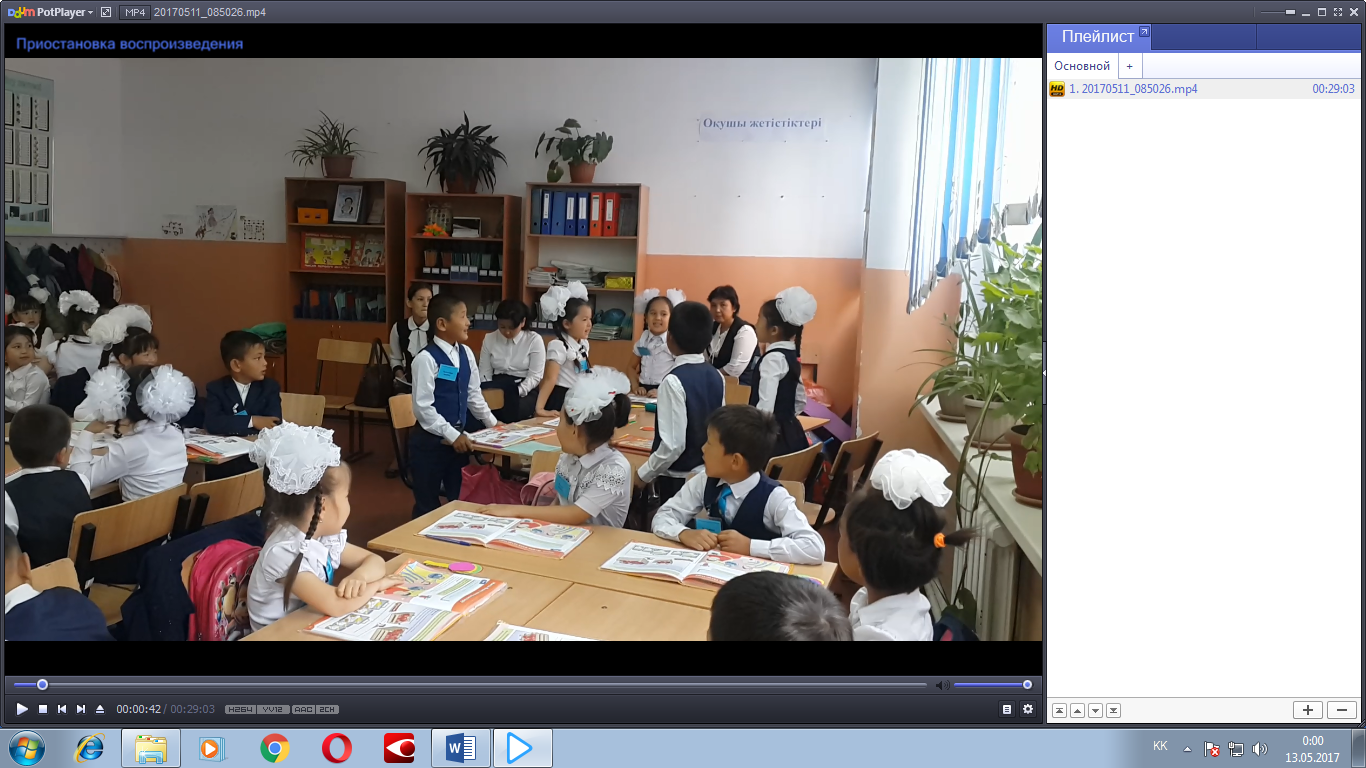 Сабақ: МатематикаМектеп: «Ы.Алтынсарин атындағы орта мектебі» КМММектеп: «Ы.Алтынсарин атындағы орта мектебі» КМММектеп: «Ы.Алтынсарин атындағы орта мектебі» КМММектеп: «Ы.Алтынсарин атындағы орта мектебі» КММКүні: 11.05.2017Мұғалімнің аты-жөні: Кыдыралиева Дина СакеновнаМұғалімнің аты-жөні: Кыдыралиева Дина СакеновнаМұғалімнің аты-жөні: Кыдыралиева Дина СакеновнаМұғалімнің аты-жөні: Кыдыралиева Дина СакеновнаСыны: 1 «Г» Қатысқандар:Қатысқандар:Қатыспағандар:Қатыспағандар:Сабақтың тақырыбы:Масса. Өлшеу және салыстыруМасса. Өлшеу және салыстыруМасса. Өлшеу және салыстыруМасса. Өлшеу және салыстыру Сабақтың мақсаты:1.1.3.3 ұзындық: см, дм/ масса: кг/ сыйымдылық: л шамаларының мәндеріне мәндерін салыстыру және шама қатысты қосу, азайту амалдарын орындау1.1.3.3 ұзындық: см, дм/ масса: кг/ сыйымдылық: л шамаларының мәндеріне мәндерін салыстыру және шама қатысты қосу, азайту амалдарын орындау1.1.3.3 ұзындық: см, дм/ масса: кг/ сыйымдылық: л шамаларының мәндеріне мәндерін салыстыру және шама қатысты қосу, азайту амалдарын орындау1.1.3.3 ұзындық: см, дм/ масса: кг/ сыйымдылық: л шамаларының мәндеріне мәндерін салыстыру және шама қатысты қосу, азайту амалдарын орындауОйлау деңгейлеріБілу, түсіну, талдауБілу, түсіну, талдауБілу, түсіну, талдауБілу, түсіну, талдауКүтілетін нәтижелеріБарлық оқушылар: шамаларды ажырата аладыБарлық оқушылар: шамаларды ажырата аладыБарлық оқушылар: шамаларды ажырата аладыБарлық оқушылар: шамаларды ажырата аладыКүтілетін нәтижелеріКейбірі Алған білімді өмірде қолдана алады.Кейбірі Алған білімді өмірде қолдана алады.Кейбірі Алған білімді өмірде қолдана алады.Кейбірі Алған білімді өмірде қолдана алады.Күтілетін нәтижелеріКөбі: Тақырыпты түсініп, тыңдап, жетекші сұрақтар арқылы талқылайды.Көбі: Тақырыпты түсініп, тыңдап, жетекші сұрақтар арқылы талқылайды.Көбі: Тақырыпты түсініп, тыңдап, жетекші сұрақтар арқылы талқылайды.Көбі: Тақырыпты түсініп, тыңдап, жетекші сұрақтар арқылы талқылайды.Тілдік мақсатКилограмм, граммКилограмм, граммКилограмм, граммКилограмм, граммБастапқы білімШамаларШамаларШамаларШамаларҚолданылатын әдіс - тәсілдерЖұппен жұмыс, топтық жұмыс, «Сұрыптау» ойыныАКТ, Балуандар жарысыЖұппен жұмыс, топтық жұмыс, «Сұрыптау» ойыныАКТ, Балуандар жарысыЖұппен жұмыс, топтық жұмыс, «Сұрыптау» ойыныАКТ, Балуандар жарысыЖұппен жұмыс, топтық жұмыс, «Сұрыптау» ойыныАКТ, Балуандар жарысы	Жоспар	Жоспар	Жоспар	Жоспар	ЖоспарСабақ кезеңдеріУақыт45 минРесурстарСабақтың              басталуы2 минҚызығушылығын ояту Сәлеметсіздерме оқушыларБүгінгі сабақты бір-бірімізге жақсы тілектер тілеп бастаймызӘр топ тілек айтады І-топ Тамаша сезім                           ІІ-топ Керемет күнІІІ-топ Ғажайып мінез                         ІV-топ Батыл ойV-топ Сәттілік Менде сіздерге сәттілік тілеймін. Қызығушылығын ояту Сәлеметсіздерме оқушыларБүгінгі сабақты бір-бірімізге жақсы тілектер тілеп бастаймызӘр топ тілек айтады І-топ Тамаша сезім                           ІІ-топ Керемет күнІІІ-топ Ғажайып мінез                         ІV-топ Батыл ойV-топ Сәттілік Менде сіздерге сәттілік тілеймін. Түрлі-түсті қағаз сан жазылғанСабақтың ортасыСергіту сәті5 мин10 мин10 мин3 мин5 мин5 мин3минМағынаны тану(МК)  Интербелсенді тақтадан масса туралы фильм.Сендер бүгінгі сабақта масса мәнін салыстыруды үйренесіңдер.1-тапсырмаТақтаға екі оқушы шығады.Қазақ балуаны Қажымұхан және орыс балуаны Поддубный. Ауыр салмақты гантел көтереді.  Дауды оқушылар шешеді.(МК) Олардың өмірбаяны туралы қысқаша айтып өтемін. 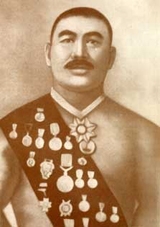 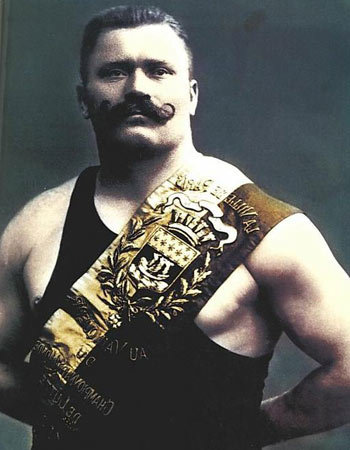 Қажымұқан                   Поддубный     60 кг                                 50кг2-тапсырма(Т)     Бағалау критерийі: Білім алушы Жәшіктегі алманың массасын таба алады.Қаншаға кем, немесе артық екенін біледі.Санды теңсіздік құрастыра алады. Неше теңсіздік құрастырды айтады.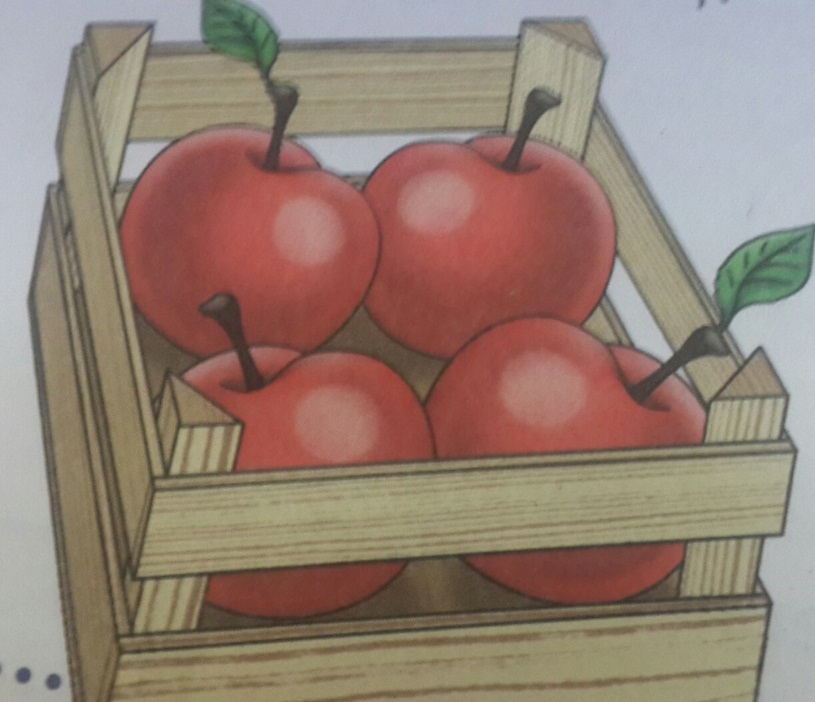 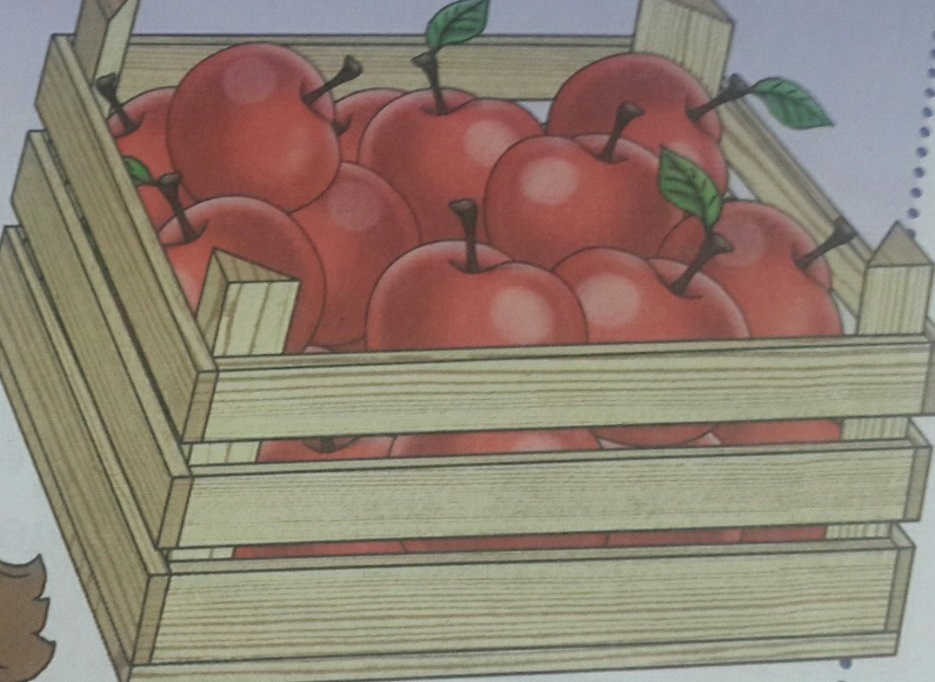 10кг                              12кг12кг-10кг= 2кгДескриптор: Білім алушыЖәшіктегі алманың массасын таба алды.Қаншаға кем, немесе артық екенін білді.Санды теңсіздік құрастыра алды. Неше теңсіздік құрастырды айтты.Әр топ отшашумен бағалайды. Пікір айтады.1кг мақтаның салмағы ауыр ма, әлде 1кг темірдің салмағы ауыр ма?Интербелсенді тақтада «Сұрыптау» ойыны екі жәшік көк, қызылЗаттар берілген жеңіл болса көк жәшікке, алауыр болса қызыл жәшікке салады.3-тапсырма(Ж) Өлшеу нәтижелерінің арасына қандай белгі қоюға болатынын анықта.Бағалау критерийі: Білім алушыҚаптағы ұнның салмағын анықтай алады.Қандай белгі қоюға болатынын айтады.Дескриптор: Білім алушы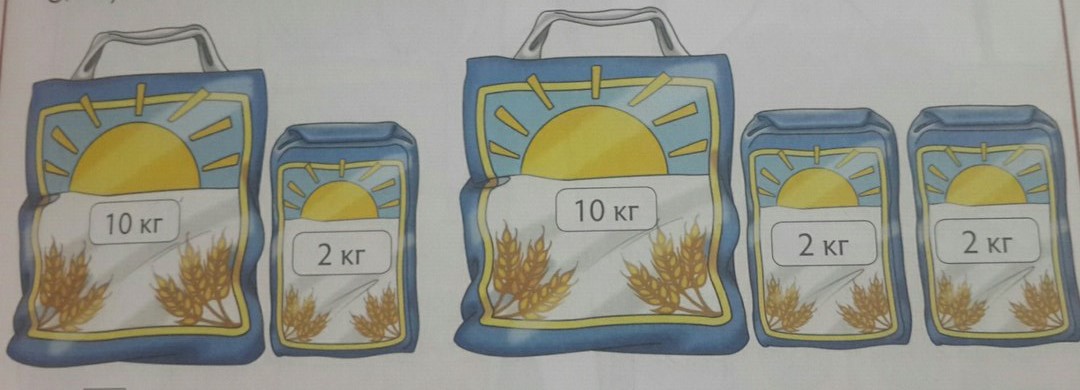 Қаптағы ұнның салмағын анықтай алды.Қандай белгі қоюға болатынын айттыЖұптар бір-бірін тексереді. Пікір айтадыДәптермен жұмысКері байланысТест тапсырмалары (массаға байланысты)Мағынаны тану(МК)  Интербелсенді тақтадан масса туралы фильм.Сендер бүгінгі сабақта масса мәнін салыстыруды үйренесіңдер.1-тапсырмаТақтаға екі оқушы шығады.Қазақ балуаны Қажымұхан және орыс балуаны Поддубный. Ауыр салмақты гантел көтереді.  Дауды оқушылар шешеді.(МК) Олардың өмірбаяны туралы қысқаша айтып өтемін. Қажымұқан                   Поддубный     60 кг                                 50кг2-тапсырма(Т)     Бағалау критерийі: Білім алушы Жәшіктегі алманың массасын таба алады.Қаншаға кем, немесе артық екенін біледі.Санды теңсіздік құрастыра алады. Неше теңсіздік құрастырды айтады.10кг                              12кг12кг-10кг= 2кгДескриптор: Білім алушыЖәшіктегі алманың массасын таба алды.Қаншаға кем, немесе артық екенін білді.Санды теңсіздік құрастыра алды. Неше теңсіздік құрастырды айтты.Әр топ отшашумен бағалайды. Пікір айтады.1кг мақтаның салмағы ауыр ма, әлде 1кг темірдің салмағы ауыр ма?Интербелсенді тақтада «Сұрыптау» ойыны екі жәшік көк, қызылЗаттар берілген жеңіл болса көк жәшікке, алауыр болса қызыл жәшікке салады.3-тапсырма(Ж) Өлшеу нәтижелерінің арасына қандай белгі қоюға болатынын анықта.Бағалау критерийі: Білім алушыҚаптағы ұнның салмағын анықтай алады.Қандай белгі қоюға болатынын айтады.Дескриптор: Білім алушыҚаптағы ұнның салмағын анықтай алды.Қандай белгі қоюға болатынын айттыЖұптар бір-бірін тексереді. Пікір айтадыДәптермен жұмысКері байланысТест тапсырмалары (массаға байланысты)I.Mektep.kzАКТГантел көтеріп екі оқушы шығадықысқашаөмірбаяны, АКТТопқа үлестірмелерМақта, темір, АКТI.Mektep.kzЖұпқаүлестірмелерСабақтың аяқталуы2 минРефлексияБалалар бүгінгі сабақта не өттік.Бағдаршам әдісіЖасыл-түсіндімСары-сұрағым барҚызыл-түсінбедімРефлексияБалалар бүгінгі сабақта не өттік.Бағдаршам әдісіЖасыл-түсіндімСары-сұрағым барҚызыл-түсінбедімБағдаршам әдісіҚосымша ақпаратҚосымша ақпаратҚосымша ақпаратДифференциация – оқушылардың қабілеттіне қарай әр түрлі тапсырмалар беруді жоспарладым, топпен, жұппен, жеке,ойын ойнаттым.   Бағалау Топты жұмыс  от шашу, жұптар бір- бірін, әр тапсырмадан кейінкері байланыс болып отырды.Пәнаралық байланыстар.өмірмен, АКТ, әдебиет пәнімен, дене шынықтыру пәнімен байланыс Құндылықтармен байланыс Оқушыларды бір-біріне деген құрмет көрсетуіне тәрбиелеу.ПайымдауларОқытудың/сабақтың мақсаттарына қол жеткізілетіндей болды ма? Бүгін оқушылар не нәрсеге үйренді? Оқыту атмосферасы қандай болды? Дифференциацияны жүзеге асыру қолдан келді ме? Мен уақыттық кестені ұстандым ба? Мен жоспардан қандай ауытқушылықтар жасадым және неліктен?ПайымдауларОқытудың/сабақтың мақсаттарына қол жеткізілетіндей болды ма? Бүгін оқушылар не нәрсеге үйренді? Оқыту атмосферасы қандай болды? Дифференциацияны жүзеге асыру қолдан келді ме? Мен уақыттық кестені ұстандым ба? Мен жоспардан қандай ауытқушылықтар жасадым және неліктен?Қорытынды бағалауНеғұрлым жемісті екі сәтті атаңыз (сабақ беруде де, оқытуда да)?1:2:Сабақты жақсартуға ықпал ететіндей екі жайтты атаңыз (сабақ беруде де, оқытуда да)?1: 2:Мен сынып пен жекелеген оқушылар туралы жаңа нені білдім және бұл менің келесі сабағымды өткізуіме қалай әсер етеді? Қорытынды бағалауНеғұрлым жемісті екі сәтті атаңыз (сабақ беруде де, оқытуда да)?1:2:Сабақты жақсартуға ықпал ететіндей екі жайтты атаңыз (сабақ беруде де, оқытуда да)?1: 2:Мен сынып пен жекелеген оқушылар туралы жаңа нені білдім және бұл менің келесі сабағымды өткізуіме қалай әсер етеді? Қорытынды бағалауНеғұрлым жемісті екі сәтті атаңыз (сабақ беруде де, оқытуда да)?1:2:Сабақты жақсартуға ықпал ететіндей екі жайтты атаңыз (сабақ беруде де, оқытуда да)?1: 2:Мен сынып пен жекелеген оқушылар туралы жаңа нені білдім және бұл менің келесі сабағымды өткізуіме қалай әсер етеді? 